صَديقة  الزّهور    كانَت   ليلى  تَلعَبُ   في   الحَديقة  العامّة  الـمَليئةِ  بالأزهار   الرَّبيعِيّة ، حينَ  شاهَدَت  وَلَدًا  يَقطِفُ  الورد  وَ  يُقَطِّعُهُ  وَيَرميهِ  على  الأرض .   غَضِبَت  ليلى  وَجَرت نَـحوَهُ  صائحَةً  :"  تَوَقَّف ! ماذا  فعل  لك الوردُ  لِتَحرِمَنا  مِنهُ؟ "- ماذا   تَقصِدين  بِـهذا  الكلام ؟ وَلِماذا  أنتِ  غاضِبَةٌ  ؟ - أنا  غاضِبَةٌ  لأَنَّنـي  أُحِبُّ  الزُّهورَ ، إِنَّ  لـها  فوائدَ  كثيرةً ، فَمِنَ  الزَّهر  يَـمتَصُّ  النّحلُ رَحيقَ  العَسَلِ، وَحَولَ  الوَردِ  تَطيرُ  الفَراشاتُ ، وَمِنهُ  نَستَخرِجُ  العُطورَ ، فإن  لم  تَستَمتِع  بِكُلِّ  ذلك  فاتركهُ  لِغَيرِكَ  .- كلامُكِ  صَحيحٌ  .  سَأَعتَني  مُنذُ  الآن بالزُّهورِ .  شكرًا  لَكِ . الأسئلة:- أقرأ  النّص  ۵ مرّات .- حَدِّد  في  النَّص  :الـمكان  :..........................................الشّخصيّات : ......................................- في  أيّ  فصلٍ  جَرَتِ  الأحداثُ ؟ كيفَ  عَرَفت  ؟ ....................................................................................................................................................... - مَنِ  القائل؟  :توقّف    :   .....................................من  الزَّهرِ  يَمتَصّ   النَّحل  رَحيق  العسل  : .............................شُكرًا  لَكِ  :  ...........................‏‏        مدرسة دومينيكان لسيدة الداليفراند عاريا- لبنانالصّف الثّاني الأساسيأيار - الاسبوع الرابع                 الاسم: ...............................أ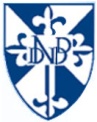 